CONFIDENTIAL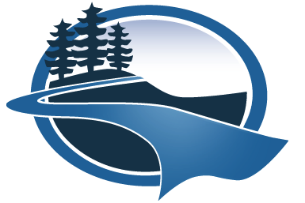 RIVER OF LIFE CHURCH Pastoral MinistriesCounseling Request FormThis form must be completed fully.  If not, we will return it to you for completion.  This request form can be turned in at the Guest Services Desk, mailed to: River of Life Church, CONFIDENTIAL, PO Box 57, Thief River Falls, MN  56701 or emailed to rolexecutiveassistant@gmail.com.   The Pastoral Ministries Department will review this form before an appointment will be approved or scheduled.  You will be contacted by our office to set up an appointment.  All counseling sessions are audio & video recorded for security purposes.  *Biblical Counseling is only available for tithing partners of River of Life Church. Name ________________________________ Spouse’s Name _____________________________Date ___/___/___ Will your spouse be joining you? __Yes  __No   If no, Why?______________________________________________ Address _____________________________________ City ______________State _______Zip__________________ Phone (        ) _____ - __________ Second Phone (        ) _____ - __________ E-mail ________________________ Questions: 1) Are you a partner with River of Life?  If yes, date of your partnership _____________________________ 2) Have you completed the Partnership class at River of Life?    Yes     No    Date Completed _________________________________________________________ 3) Do you faithfully tithe 10% of your income to River of Life?     	__Yes     __No     4) Do you faithfully serve as a volunteer here at River of Life church?  	__Yes    __No     If yes, in which ministry do you serve? _____________________________________________________ 5) How often do you attend River of Life Church services? __every week __three times a month __twice a month          __once a month __occasionally  6) Please check the appropriate blank for the area in which you desire Biblical Counseling.  __pre-marital __marriage __children __finances 	   other _____________________________________________ Please provide 3 specific details regarding the reason for which you are requesting counseling. (This information will aid our pastors in preparation for your session.)   _____________________________________________________________________________________ _____________________________________________________________________________________ _____________________________________________________________________________________ What is your purpose for this counseling session? ____________________________________________________ Have you received counsel for this before?  __Yes  __No  If Yes, who did you see? __________________________ When? ______________________________What was the results? ________________________________________ {Please bring your Bible, a pen, and a notepad with you to your counseling session.} FOR OFFICE USE ONLY: Date: ____/____/____ Time: ______: _____Pastor: _________________________  No appointment, Referral provided: ___________________________________________________ Pastoral Ministries 2015 